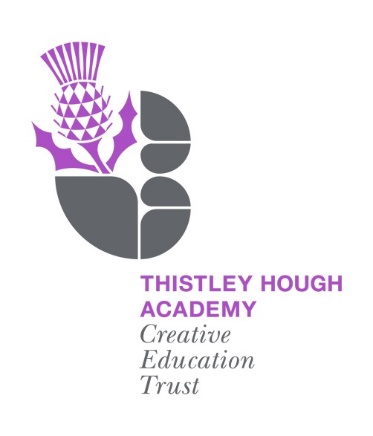 Examinations/Administration OfficerDetailed Job DescriptionCore Purpose of the Role:Examinations, Data & ReportingResponsibility for the administration and organisation of both public and internal examinations for the academy and for the management and maintenance of associated academy dataLiaise with HODs in finalising student entries, ensuring timely return of disseminated paperworkResponsible for the submission of examination registrations, entries, and other relevant tasks for external exams to the Awarding Bodies for all public examsArrange for all internal and external examinations, including rooming, timetabling, deployment & management of invigilators and dissemination of information to staff, students and parents within JCQ guidelines and academy policy, liaising with other staff as necessaryRemedy any exam clashes and make appropriate provisions for students within JCQ guidelinesReceive, check, sort and secure external examination papers as they arrive and be responsible for examination stationery in line with JCQ regulationsCheck, pack and arrange the despatch of all external examination papers by relevant authorised meansEnsure examinations are conducted to the standards required by the JCQ Be responsible for the daily running of public examinations including seating plans, candidate numbers and organising all requirements of any practical examsInform the relevant staff about arrangements that need to be made for furniture set up in the main hall, the gyms and/or other examination roomsBrief students on examination systems, procedures, and conductTo produce guidelines for staff and students, including exam session conduct guidelines to all students and staffTo collate and distribute statements of entry to students and exam timetableCollaborate with the SENCo in making appropriate access arrangements for students with special educational needs; ensuring provision for students with access arrangements and special consideration requests are implementedMonitor exam attendance and take appropriate action in liaison with the attendance and pastoral team Arrange re-marks, reports and enquiries about exam results with the examination board; to manage access to script requests and to ensure information on all these services is available to staff and studentsProvide relevant statistics on examination entry and examination results to the Senior Leadership Group (especially on the day of restricted release of results) and to other colleagues as requiredTo ensure there is a full complement of trained exam invigilators and to manage the work of other staff who are deployed during the exam seasonTo ensure release of exam results, deal with queries and requests for re-marksTo manage the distribution of exam certificatesTo analyse and provide exam data as required To liaise with the Finance Department as requiredCoverManage the staff cover system to ensure continuity in teaching and learning.Maintain records on covers completed by individual staff to ensure that regulations are adhered toLiaise with supply and recruitment agencies in engaging appropriately qualified supply staff to cover absences and temporary vacancies. Organise the appropriate deployment of teachers, supply staff and cover supervisors to cover absences and emergencies. Provide staff with cover details at the start of the day and when emergencies occurAct as the main point of contact for any problems that may occur in relation to cover.Provide necessary materials to staff including registers and resources. Provide a daily cover sheet, updated as required, to relevant areas and members of staff. Monitor the effectiveness of supply staff as per academy policies and procedures, informing her/his line manager of any concerns. CensusTo ensure the SIMS system is updated with the required information for the school and post 16 censuses.To distribute reports and work with other staff to ensure accurate information is prepared.To prepare and submit the school censuses accurately and on time.OtherTo carry out any other tasks as reasonably requested by the principal or line manager.To follow academy policies & procedures especially those relating to Child Protection & Safeguarding.To support the ethos of the academy.Person SpecificationCriteriaEssential/DesirableQualifications and TrainingQualifications and TrainingGood general education up to ‘A’ Level or equivalentEProfessional ExperienceProven experience in a role of responsibilityEExperience of the public examination systemEProfessional Knowledge and UnderstandingProfessional Knowledge and UnderstandingUp-to-date knowledge of national examinations practice and proceduresDGood working knowledge of databases, spreadsheets and relevant software, including SIMSEAwareness of policies and procedures relating to child protectionEKnowledge of relevant legislation (e.g. Health and Safety, GDPR)DAbilities and SkillsAbilities and SkillsHigh level of ICT skillsEAbility to work accurately, with meticulous attention to detailEAbility to prioritise and organise effectivelyEAbility to meet deadlinesEAbility to develop innovative practiceEGood judgementEVery good communication skills, both verbal and written, with adults and childrenEAbility to understand data effectivelyEAbility to maintain appropriate relationshipsEAbility to deal with all people (colleagues, parents, students, Examination Board personnel, supply agencies) in a polite and courteous mannerEPersonal QualitiesPersonal QualitiesAdaptability, reliability, dedication and commitmentEWillingness to develop professionally and undertake further training, as requiredEIntegrity and discretionEGood role model to colleagues and studentsEReflective, sensitive and flexibleEInitiative and creativityEWillingness to become involved in the Academy as a communityEResilienceEExcellent record of punctuality and attendanceEEvident enjoyment in working with young peopleEPresence and enthusiasmECommitment to equal opportunities and inclusionE